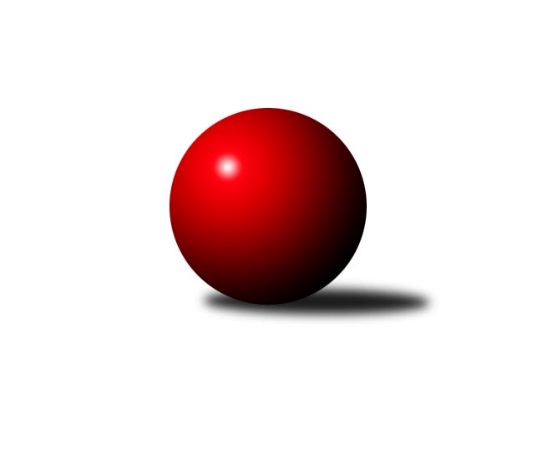 Č.3Ročník 2021/2022	20.5.2024 Východočeský přebor skupina A 2021/2022Statistika 3. kolaTabulka družstev:		družstvo	záp	výh	rem	proh	skore	sety	průměr	body	plné	dorážka	chyby	1.	Rokytnice n. J.	3	3	0	0	40 : 8 	(18.5 : 7.5)	2610	6	1779	830	33.3	2.	Milovice A	3	3	0	0	36 : 12 	(10.0 : 6.0)	2497	6	1734	763	36.3	3.	Poříčí A	3	2	0	1	30 : 18 	(10.5 : 13.5)	2563	4	1767	796	41	4.	Jičín B	3	2	0	1	30 : 18 	(5.0 : 3.0)	2506	4	1729	777	41	5.	Trutnov C	2	1	0	1	14 : 18 	(8.0 : 6.0)	2446	2	1741	705	57.5	6.	Josefov A	3	1	0	2	18 : 30 	(13.0 : 13.0)	2464	2	1699	764	47	7.	Vrchlabí C	3	1	0	2	18 : 30 	(10.0 : 16.0)	2428	2	1696	732	56	8.	Rokytnice n. J. B	3	1	0	2	16 : 32 	(6.0 : 10.0)	2481	2	1750	731	64.7	9.	Nová Paka B	2	0	0	2	12 : 20 	(6.0 : 8.0)	2412	0	1728	685	54	10.	Dvůr Kr. B	3	0	0	3	10 : 38 	(9.0 : 13.0)	2362	0	1681	681	63.7Tabulka doma:		družstvo	záp	výh	rem	proh	skore	sety	průměr	body	maximum	minimum	1.	Jičín B	2	2	0	0	28 : 4 	(3.0 : 1.0)	2554	4	2591	2517	2.	Rokytnice n. J.	2	2	0	0	26 : 6 	(9.5 : 4.5)	2706	4	2720	2692	3.	Poříčí A	2	2	0	0	26 : 6 	(6.0 : 6.0)	2605	4	2607	2603	4.	Milovice A	1	1	0	0	10 : 6 	(7.0 : 5.0)	2490	2	2490	2490	5.	Nová Paka B	1	0	0	1	6 : 10 	(1.0 : 1.0)	2373	0	2373	2373	6.	Rokytnice n. J. B	1	0	0	1	4 : 12 	(5.0 : 7.0)	2428	0	2428	2428	7.	Dvůr Kr. B	1	0	0	1	4 : 12 	(5.0 : 7.0)	2319	0	2319	2319	8.	Trutnov C	1	0	0	1	2 : 14 	(1.0 : 1.0)	2472	0	2472	2472	9.	Josefov A	1	0	0	1	2 : 14 	(3.0 : 9.0)	2350	0	2350	2350	10.	Vrchlabí C	2	0	0	2	6 : 26 	(3.0 : 11.0)	2399	0	2432	2365Tabulka venku:		družstvo	záp	výh	rem	proh	skore	sety	průměr	body	maximum	minimum	1.	Milovice A	2	2	0	0	26 : 6 	(3.0 : 1.0)	2501	4	2514	2488	2.	Rokytnice n. J.	1	1	0	0	14 : 2 	(9.0 : 3.0)	2513	2	2513	2513	3.	Vrchlabí C	1	1	0	0	12 : 4 	(7.0 : 5.0)	2458	2	2458	2458	4.	Trutnov C	1	1	0	0	12 : 4 	(7.0 : 5.0)	2420	2	2420	2420	5.	Josefov A	2	1	0	1	16 : 16 	(10.0 : 4.0)	2521	2	2587	2454	6.	Rokytnice n. J. B	2	1	0	1	12 : 20 	(1.0 : 3.0)	2477	2	2541	2412	7.	Nová Paka B	1	0	0	1	6 : 10 	(5.0 : 7.0)	2451	0	2451	2451	8.	Poříčí A	1	0	0	1	4 : 12 	(4.5 : 7.5)	2520	0	2520	2520	9.	Jičín B	1	0	0	1	2 : 14 	(2.0 : 2.0)	2457	0	2457	2457	10.	Dvůr Kr. B	2	0	0	2	6 : 26 	(4.0 : 6.0)	2383	0	2414	2352Tabulka podzimní části:		družstvo	záp	výh	rem	proh	skore	sety	průměr	body	doma	venku	1.	Rokytnice n. J.	3	3	0	0	40 : 8 	(18.5 : 7.5)	2610	6 	2 	0 	0 	1 	0 	0	2.	Milovice A	3	3	0	0	36 : 12 	(10.0 : 6.0)	2497	6 	1 	0 	0 	2 	0 	0	3.	Poříčí A	3	2	0	1	30 : 18 	(10.5 : 13.5)	2563	4 	2 	0 	0 	0 	0 	1	4.	Jičín B	3	2	0	1	30 : 18 	(5.0 : 3.0)	2506	4 	2 	0 	0 	0 	0 	1	5.	Trutnov C	2	1	0	1	14 : 18 	(8.0 : 6.0)	2446	2 	0 	0 	1 	1 	0 	0	6.	Josefov A	3	1	0	2	18 : 30 	(13.0 : 13.0)	2464	2 	0 	0 	1 	1 	0 	1	7.	Vrchlabí C	3	1	0	2	18 : 30 	(10.0 : 16.0)	2428	2 	0 	0 	2 	1 	0 	0	8.	Rokytnice n. J. B	3	1	0	2	16 : 32 	(6.0 : 10.0)	2481	2 	0 	0 	1 	1 	0 	1	9.	Nová Paka B	2	0	0	2	12 : 20 	(6.0 : 8.0)	2412	0 	0 	0 	1 	0 	0 	1	10.	Dvůr Kr. B	3	0	0	3	10 : 38 	(9.0 : 13.0)	2362	0 	0 	0 	1 	0 	0 	2Tabulka jarní části:		družstvo	záp	výh	rem	proh	skore	sety	průměr	body	doma	venku	1.	Jičín B	0	0	0	0	0 : 0 	(0.0 : 0.0)	0	0 	0 	0 	0 	0 	0 	0 	2.	Rokytnice n. J.	0	0	0	0	0 : 0 	(0.0 : 0.0)	0	0 	0 	0 	0 	0 	0 	0 	3.	Trutnov C	0	0	0	0	0 : 0 	(0.0 : 0.0)	0	0 	0 	0 	0 	0 	0 	0 	4.	Rokytnice n. J. B	0	0	0	0	0 : 0 	(0.0 : 0.0)	0	0 	0 	0 	0 	0 	0 	0 	5.	Nová Paka B	0	0	0	0	0 : 0 	(0.0 : 0.0)	0	0 	0 	0 	0 	0 	0 	0 	6.	Poříčí A	0	0	0	0	0 : 0 	(0.0 : 0.0)	0	0 	0 	0 	0 	0 	0 	0 	7.	Milovice A	0	0	0	0	0 : 0 	(0.0 : 0.0)	0	0 	0 	0 	0 	0 	0 	0 	8.	Vrchlabí C	0	0	0	0	0 : 0 	(0.0 : 0.0)	0	0 	0 	0 	0 	0 	0 	0 	9.	Dvůr Kr. B	0	0	0	0	0 : 0 	(0.0 : 0.0)	0	0 	0 	0 	0 	0 	0 	0 	10.	Josefov A	0	0	0	0	0 : 0 	(0.0 : 0.0)	0	0 	0 	0 	0 	0 	0 	0 Zisk bodů pro družstvo:		jméno hráče	družstvo	body	zápasy	v %	dílčí body	sety	v %	1.	Michal Sirový 	Dvůr Kr. B 	6	/	3	(100%)		/		(%)	2.	Slavomír Trepera 	Rokytnice n. J. 	6	/	3	(100%)		/		(%)	3.	Daniel Havrda 	Poříčí A 	6	/	3	(100%)		/		(%)	4.	Miroslav Kužel 	Poříčí A 	6	/	3	(100%)		/		(%)	5.	Jan Volf 	Rokytnice n. J. 	6	/	3	(100%)		/		(%)	6.	Tomáš Fuchs 	Milovice A 	6	/	3	(100%)		/		(%)	7.	Ladislav Křivka 	Jičín B 	6	/	3	(100%)		/		(%)	8.	Zdeněk Novotný st.	Rokytnice n. J. 	4	/	2	(100%)		/		(%)	9.	Petr Mařas 	Rokytnice n. J. 	4	/	2	(100%)		/		(%)	10.	Vlastimil Hruška 	Milovice A 	4	/	2	(100%)		/		(%)	11.	Eva Fajstavrová 	Vrchlabí C 	4	/	2	(100%)		/		(%)	12.	Václav Souček 	Milovice A 	4	/	2	(100%)		/		(%)	13.	Jan Bajer 	Nová Paka B 	4	/	2	(100%)		/		(%)	14.	Lukáš Sýs 	Rokytnice n. J. B 	4	/	2	(100%)		/		(%)	15.	Jiří Čapek 	Jičín B 	4	/	2	(100%)		/		(%)	16.	Pavel Kaan 	Jičín B 	4	/	2	(100%)		/		(%)	17.	Jana Votočková 	Vrchlabí C 	4	/	3	(67%)		/		(%)	18.	Marie Kolářová 	Jičín B 	4	/	3	(67%)		/		(%)	19.	Jakub Hrycík 	Josefov A 	4	/	3	(67%)		/		(%)	20.	Jan Roza 	Poříčí A 	4	/	3	(67%)		/		(%)	21.	Jan Mařas 	Rokytnice n. J. 	4	/	3	(67%)		/		(%)	22.	Vladimír Řehák 	Jičín B 	4	/	3	(67%)		/		(%)	23.	Jakub Petráček 	Poříčí A 	4	/	3	(67%)		/		(%)	24.	Pavel Jaroš 	Milovice A 	4	/	3	(67%)		/		(%)	25.	Martin Pacák 	Rokytnice n. J. 	2	/	1	(100%)		/		(%)	26.	David Chaloupka 	Trutnov C 	2	/	1	(100%)		/		(%)	27.	Vladimír Šťastník 	Vrchlabí C 	2	/	1	(100%)		/		(%)	28.	Petr Kotek 	Trutnov C 	2	/	1	(100%)		/		(%)	29.	Martin Pešta 	Nová Paka B 	2	/	1	(100%)		/		(%)	30.	Zdeněk Novotný nejst.	Rokytnice n. J. B 	2	/	1	(100%)		/		(%)	31.	Roman Stříbrný 	Rokytnice n. J. 	2	/	1	(100%)		/		(%)	32.	Václav Kukla 	Trutnov C 	2	/	1	(100%)		/		(%)	33.	Miroslav Včeliš 	Milovice A 	2	/	1	(100%)		/		(%)	34.	Karel Slavík 	Trutnov C 	2	/	2	(50%)		/		(%)	35.	Filip Vízek 	Rokytnice n. J. B 	2	/	2	(50%)		/		(%)	36.	Jiří Kout 	Nová Paka B 	2	/	2	(50%)		/		(%)	37.	Lukáš Rožnovský 	Josefov A 	2	/	2	(50%)		/		(%)	38.	Jiřina Šepsová 	Nová Paka B 	2	/	2	(50%)		/		(%)	39.	Miroslav Souček 	Milovice A 	2	/	2	(50%)		/		(%)	40.	František Jankto 	Trutnov C 	2	/	2	(50%)		/		(%)	41.	Tomáš Cvrček 	Rokytnice n. J. B 	2	/	2	(50%)		/		(%)	42.	Martina Kramosilová 	Dvůr Kr. B 	2	/	2	(50%)		/		(%)	43.	Jaroslav Fajfer 	Nová Paka B 	2	/	2	(50%)		/		(%)	44.	Petr Hrycík 	Josefov A 	2	/	3	(33%)		/		(%)	45.	Jan Stejskal 	Vrchlabí C 	2	/	3	(33%)		/		(%)	46.	Lukáš Ludvík 	Josefov A 	2	/	3	(33%)		/		(%)	47.	Miroslav Šulc 	Dvůr Kr. B 	2	/	3	(33%)		/		(%)	48.	Jiří Rücker 	Josefov A 	2	/	3	(33%)		/		(%)	49.	Roman Kašpar 	Josefov A 	2	/	3	(33%)		/		(%)	50.	David Jaroš 	Milovice A 	2	/	3	(33%)		/		(%)	51.	Josef Rychtář 	Vrchlabí C 	2	/	3	(33%)		/		(%)	52.	Pavel Müller 	Rokytnice n. J. B 	2	/	3	(33%)		/		(%)	53.	Jan Gábriš 	Poříčí A 	2	/	3	(33%)		/		(%)	54.	Martin Včeliš 	Milovice A 	0	/	1	(0%)		/		(%)	55.	Věra Stříbrná 	Rokytnice n. J. B 	0	/	1	(0%)		/		(%)	56.	Jiří Škoda 	Trutnov C 	0	/	1	(0%)		/		(%)	57.	Šimon Fiebinger 	Trutnov C 	0	/	1	(0%)		/		(%)	58.	Roman Bureš 	Jičín B 	0	/	1	(0%)		/		(%)	59.	Jan Vaníček 	Vrchlabí C 	0	/	1	(0%)		/		(%)	60.	Pavel Řehák 	Josefov A 	0	/	1	(0%)		/		(%)	61.	Jaroslav Vízek 	Rokytnice n. J. B 	0	/	1	(0%)		/		(%)	62.	Jan Krejcar 	Trutnov C 	0	/	1	(0%)		/		(%)	63.	Lenka Havlínová 	Nová Paka B 	0	/	1	(0%)		/		(%)	64.	Filip Hanout 	Rokytnice n. J. B 	0	/	1	(0%)		/		(%)	65.	Jaroslav Lux 	Vrchlabí C 	0	/	2	(0%)		/		(%)	66.	Zuzana Hartychová 	Rokytnice n. J. B 	0	/	2	(0%)		/		(%)	67.	Vladimír Pavlata 	Jičín B 	0	/	2	(0%)		/		(%)	68.	Václava Krulišová 	Trutnov C 	0	/	2	(0%)		/		(%)	69.	Jiří Brumlich 	Jičín B 	0	/	2	(0%)		/		(%)	70.	Ladislav Malý 	Dvůr Kr. B 	0	/	2	(0%)		/		(%)	71.	Oldřich Kaděra 	Dvůr Kr. B 	0	/	2	(0%)		/		(%)	72.	Pavel Beyr 	Nová Paka B 	0	/	2	(0%)		/		(%)	73.	Martina Fejfarová 	Vrchlabí C 	0	/	2	(0%)		/		(%)	74.	Jan Řebíček 	Rokytnice n. J. B 	0	/	3	(0%)		/		(%)	75.	Pavel Hanout 	Rokytnice n. J. 	0	/	3	(0%)		/		(%)	76.	Martin Šnytr 	Dvůr Kr. B 	0	/	3	(0%)		/		(%)	77.	Martin Kozlovský 	Dvůr Kr. B 	0	/	3	(0%)		/		(%)	78.	Lubomír Šimonka 	Poříčí A 	0	/	3	(0%)		/		(%)Průměry na kuželnách:		kuželna	průměr	plné	dorážka	chyby	výkon na hráče	1.	Rokytnice, 1-2	2538	1768	769	53.0	(423.1)	2.	Poříčí, 1-2	2520	1739	781	42.5	(420.0)	3.	Trutnov, 1-4	2480	1737	742	52.0	(413.3)	4.	SKK Jičín, 1-4	2478	1727	751	49.0	(413.1)	5.	Vrchlabí, 1-4	2474	1715	758	44.8	(412.4)	6.	Milovice, 1-2	2470	1743	727	43.0	(411.8)	7.	Nová Paka, 1-2	2449	1709	739	54.8	(408.2)	8.	Josefov, 1-2	2431	1701	730	45.5	(405.3)	9.	Dvůr Králové, 1-2	2369	1678	691	59.0	(394.9)Nejlepší výkony na kuželnách:Rokytnice, 1-2Rokytnice n. J.	2720	3. kolo	Slavomír Trepera 	Rokytnice n. J.	493	1. koloRokytnice n. J.	2692	1. kolo	Zdeněk Novotný st.	Rokytnice n. J.	486	3. koloPoříčí A	2520	3. kolo	Jan Mařas 	Rokytnice n. J.	480	1. koloVrchlabí C	2458	2. kolo	Miroslav Kužel 	Poříčí A	475	3. koloRokytnice n. J. B	2428	2. kolo	Petr Mařas 	Rokytnice n. J.	465	3. koloRokytnice n. J. B	2412	1. kolo	Daniel Havrda 	Poříčí A	460	3. kolo		. kolo	Tomáš Cvrček 	Rokytnice n. J. B	456	2. kolo		. kolo	Jan Volf 	Rokytnice n. J.	447	3. kolo		. kolo	Jan Volf 	Rokytnice n. J.	446	1. kolo		. kolo	Pavel Hanout 	Rokytnice n. J.	443	3. koloPoříčí, 1-2Poříčí A	2607	1. kolo	Jakub Petráček 	Poříčí A	476	1. koloPoříčí A	2603	2. kolo	Miroslav Kužel 	Poříčí A	467	1. koloJičín B	2457	2. kolo	Miroslav Kužel 	Poříčí A	465	2. koloDvůr Kr. B	2414	1. kolo	Daniel Havrda 	Poříčí A	459	1. kolo		. kolo	Michal Sirový 	Dvůr Kr. B	456	1. kolo		. kolo	Jakub Petráček 	Poříčí A	451	2. kolo		. kolo	Jan Roza 	Poříčí A	438	2. kolo		. kolo	Daniel Havrda 	Poříčí A	437	2. kolo		. kolo	Jan Gábriš 	Poříčí A	421	2. kolo		. kolo	Martin Kozlovský 	Dvůr Kr. B	420	1. koloTrutnov, 1-4Milovice A	2488	3. kolo	David Jaroš 	Milovice A	441	3. koloTrutnov C	2472	3. kolo	Pavel Jaroš 	Milovice A	436	3. kolo		. kolo	Václava Krulišová 	Trutnov C	430	3. kolo		. kolo	Václav Kukla 	Trutnov C	427	3. kolo		. kolo	Tomáš Fuchs 	Milovice A	423	3. kolo		. kolo	František Jankto 	Trutnov C	423	3. kolo		. kolo	Karel Slavík 	Trutnov C	413	3. kolo		. kolo	Václav Souček 	Milovice A	408	3. kolo		. kolo	Šimon Fiebinger 	Trutnov C	400	3. kolo		. kolo	Miroslav Souček 	Milovice A	398	3. koloSKK Jičín, 1-4Jičín B	2591	1. kolo	Pavel Kaan 	Jičín B	465	3. koloJičín B	2517	3. kolo	Pavel Kaan 	Jičín B	465	1. koloJosefov A	2454	1. kolo	Vladimír Řehák 	Jičín B	448	1. koloDvůr Kr. B	2352	3. kolo	Jiří Čapek 	Jičín B	447	1. kolo		. kolo	Lukáš Ludvík 	Josefov A	441	1. kolo		. kolo	Jiří Rücker 	Josefov A	440	1. kolo		. kolo	Michal Sirový 	Dvůr Kr. B	431	3. kolo		. kolo	Marie Kolářová 	Jičín B	429	1. kolo		. kolo	Jiří Čapek 	Jičín B	429	3. kolo		. kolo	Ladislav Křivka 	Jičín B	418	1. koloVrchlabí, 1-4Josefov A	2587	3. kolo	Pavel Jaroš 	Milovice A	464	1. koloMilovice A	2514	1. kolo	Petr Hrycík 	Josefov A	462	3. koloVrchlabí C	2432	1. kolo	Eva Fajstavrová 	Vrchlabí C	448	1. koloVrchlabí C	2365	3. kolo	Jakub Hrycík 	Josefov A	442	3. kolo		. kolo	Josef Rychtář 	Vrchlabí C	436	1. kolo		. kolo	Jiří Rücker 	Josefov A	436	3. kolo		. kolo	Roman Kašpar 	Josefov A	428	3. kolo		. kolo	David Jaroš 	Milovice A	423	1. kolo		. kolo	Jaroslav Lux 	Vrchlabí C	421	3. kolo		. kolo	Jana Votočková 	Vrchlabí C	419	1. koloMilovice, 1-2Milovice A	2490	2. kolo	Jiří Kout 	Nová Paka B	450	2. koloNová Paka B	2451	2. kolo	Tomáš Fuchs 	Milovice A	447	2. kolo		. kolo	Václav Souček 	Milovice A	446	2. kolo		. kolo	Vlastimil Hruška 	Milovice A	439	2. kolo		. kolo	Jan Bajer 	Nová Paka B	408	2. kolo		. kolo	Jiřina Šepsová 	Nová Paka B	405	2. kolo		. kolo	Jaroslav Fajfer 	Nová Paka B	405	2. kolo		. kolo	David Jaroš 	Milovice A	399	2. kolo		. kolo	Pavel Beyr 	Nová Paka B	392	2. kolo		. kolo	Lenka Havlínová 	Nová Paka B	391	2. koloNová Paka, 1-2Rokytnice n. J. B	2541	3. kolo	Lukáš Sýs 	Rokytnice n. J. B	457	3. koloNová Paka B	2483	1. kolo	Pavel Müller 	Rokytnice n. J. B	447	3. koloTrutnov C	2399	1. kolo	Martin Pešta 	Nová Paka B	442	1. koloNová Paka B	2373	3. kolo	Martin Pešta 	Nová Paka B	439	3. kolo		. kolo	Zdeněk Novotný nejst.	Rokytnice n. J. B	432	3. kolo		. kolo	Jiří Kout 	Nová Paka B	427	1. kolo		. kolo	Jan Řebíček 	Rokytnice n. J. B	423	3. kolo		. kolo	František Jankto 	Trutnov C	420	1. kolo		. kolo	Petr Kotek 	Trutnov C	413	1. kolo		. kolo	Jaroslav Fajfer 	Nová Paka B	409	1. koloJosefov, 1-2Rokytnice n. J.	2513	2. kolo	Jan Volf 	Rokytnice n. J.	437	2. koloJosefov A	2350	2. kolo	Slavomír Trepera 	Rokytnice n. J.	432	2. kolo		. kolo	Lukáš Ludvík 	Josefov A	425	2. kolo		. kolo	Petr Mařas 	Rokytnice n. J.	422	2. kolo		. kolo	Jakub Hrycík 	Josefov A	418	2. kolo		. kolo	Jan Mařas 	Rokytnice n. J.	414	2. kolo		. kolo	Pavel Hanout 	Rokytnice n. J.	412	2. kolo		. kolo	Petr Hrycík 	Josefov A	410	2. kolo		. kolo	Jiří Rücker 	Josefov A	408	2. kolo		. kolo	Martin Pacák 	Rokytnice n. J.	396	2. koloDvůr Králové, 1-2Trutnov C	2420	2. kolo	František Jankto 	Trutnov C	430	2. koloDvůr Kr. B	2319	2. kolo	Miroslav Šulc 	Dvůr Kr. B	428	2. kolo		. kolo	David Chaloupka 	Trutnov C	428	2. kolo		. kolo	Karel Slavík 	Trutnov C	423	2. kolo		. kolo	Michal Sirový 	Dvůr Kr. B	420	2. kolo		. kolo	Petr Kotek 	Trutnov C	402	2. kolo		. kolo	Martin Kozlovský 	Dvůr Kr. B	394	2. kolo		. kolo	Martin Šnytr 	Dvůr Kr. B	386	2. kolo		. kolo	Jan Krejcar 	Trutnov C	369	2. kolo		. kolo	Václava Krulišová 	Trutnov C	368	2. koloČetnost výsledků:	6.0 : 10.0	1x	4.0 : 12.0	3x	2.0 : 14.0	3x	14.0 : 2.0	4x	12.0 : 4.0	3x	10.0 : 6.0	1x